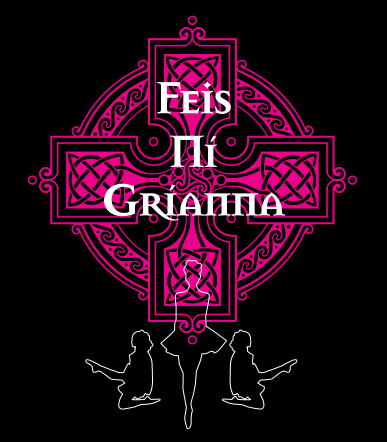 Mearns Castle High SchoolWaterfoot Road, Newton Mearns,Glasgow  G77 5GUSat 19th & Sun 20th October 2019Registered with An Coimisiún Le Rincí GaelachaDear Teachers and Parents,On behalf of the Caroline Greene School of Irish Dancing we look forward to welcoming you to our 7th Feis Ní Gríanna Open Feis.Once again we have a distinguished panel of adjudicators, great musicians, fantastic awards and an amazing venue.  All Open Championships / Preliminary Championships will be judged by a panel of three adjudicators with the top five dancers in the Open Championship receiving sashes/pennants.  The top 3 dancers in the Preliminary will all receive trophies.All children will be placed in the Reel in the grade section and all dancers in the Open Championship/Preliminary Championship will be placed in the light round.  This ensures that all competitors will go home with at least a medal.All graded competitions in beginner, primary and intermediate sections will be open to dancers from all regions.Once again in 2019 there will be a Champion of Champions Competition at the end of each day. The amazing Crystal trophies are in memory of our late mother, Vera Greene and we hope as many of our Champions can stay till the end of the day to compete in this. As we have done in previous years, all dancers from U10 through to Senior who are not recalled in their open championships will have the opportunity to dance their open set dance in a separate set dance competition. This is included in the championship entry fee.  A provisional timetable has NOT been included however once final entries have been received a final timetable will be issued. We will endeavour to have this issued by 5th October 2019.For anyone travelling or who requires to book accommodation age groups will be on the following dates:Saturday	U6 - U12   Solos, Preliminary & Open Championship 		Junior Champion of Champions Sunday 	U13 – Senior Solos, Preliminary & Open Championship		Senior Champion of Champions The canteen will be open from 8.30am and will sell a selection of hot and cold food at very reasonable prices. A teacher’s area will also be made available. Once again our sincere thanks and gratitude to all our sponsors and vendors.We look forward to seeing you all there and hope you will have a successful weekend.  Thank you in advance for your support.Best Wishes,Caroline Greene-Parfery ADCRGMichelle Greene ADCRGand The Caroline Greene School of Irish DancingAdjudicatorsAlan Scariff				ADCRG		Galway, IrelandDes Bailey				ADCRG		Sligo, IrelandJacqueline Kennedy		ADCRG		Belfast, IrelandMark McCole			ADCRG		Galway, IrelandMusiciansGerry Conlon						GlasgowEllie Conlon						GlasgowEntry FeeSolo Grades 						£4.00 per danceLight Trophy / Heavy Trophy				£5.00 per danceU6 Championship 					£17.00U7, U8 & U9 Championship*	*			£25.00U10 - Senior Championship/Preliminary*	 	£30.00Dancer Maximum					£45.00Family Maximum 					£75.00Door Entry (on the day – concessions £3)	£5.00If a dancer enters 4 or more solo dances, they can enter a combined Open Championship/Preliminary Championship competition at the subsidised rate of *	£18.00.  (U10 – Senior Only) **	£12.00. (U6 – U9 Only) All Grades are open to all RegionsFeis SecretaryMichelle GreeneFlat 3/1, The Plaza Apartments15 Victoria Road, Glasgow  G42 7AB07968 698 943michelle.greene14@yahoo.co.ukCheques should be made payable to‘Feis Ní Gríanna”
 ***Please note – one cheque only per school***All entries must be returned to the Feis Secretary byWednesday 25th September 2019Feis Ní GríannaSolo Grades(B – Beginner, P – Primary, I – Intermediate)Combined Preliminary/Open Championships(Solo results will be given for rounds 1 and 2 from U6 - Senior)Grades may be combined to double age groups depending on entryRules1. 	All rules of An Coimisiún le Rincí Gaelacha are applicable to this feis unless stipulated that an agreed local rule applies. 2.	Entries will only be accepted directly from teachers registered with AN COIMISIUN LE RINCI GAELACHA.3. 	All entries must be made on the enclosed official entry forms, which must be fully completed and signed by the teacher. Entries will only be accepted from teacher’s en-bloc and not on an individual basis. The dancer’s FULL FIRST and SURNAME must be entered in BLOCK CAPITALS.  One cheque per school.4. 	The Feis Committee may modify or cancel any arrangements detailed in this syllabus as is deemed necessary, subject to the approval of The SRC or An Coimisiún le Rincí Gaelacha. 5. 	The Adjudicator’s decisions are final.6.	Adjudicators MUST NOT be approached by any teacher, parent or competitor whilst the adjudicators are employed to carry out their duties at the competition. Only those officiating at the competition may approach adjudicators on matters relating to the competition. 7. 	Complaints must be submitted in writing with a £30 fee to the Feis Secretary within an hour of the incident. The fee will be returned if the complaint is upheld.8. 	Competitors must be present when their competition is called and fully obey all directions from the Feis Stewards and Officials or they may lose their right to dance. 9. 	Competitors must dance in strict numerical order and be in costume ready to dance no less than 30 minutes before the times scheduled for their competitions.10. 	Competitors must use the designated areas to practice and must not practice in the competition halls, corridors, side stage etc. This rule will be strictly enforced. Any dancer found causing damage to floor surfaces out with the areas designated as official practice areas with be held personally liable for any necessary repairs and associated costs.11. 	All championship trophies are perpetual challenge trophies and must bereturned at the request of the Feis Committee.12. 	Tempos for Intermediate and Open competitions and Open Championships will be the same as those stipulated for the World Championships.         All grade competitions are open to competitors from all regions. Speeds will be in accordance with those stipulated by the Scottish Regional Council.         All agreed speeds are outlined below.   13.	Beginners are only permitted to dance steps equivalent to the basic reel, single jig, light jig, slip jig, heavy jig and hornpipe. Any competitors performing steps of a harder degree of difficulty in the beginner’s grade may be disqualified from that particular competition.14.    Make-up Rules (4.5 in CLRG Rule Book)4.5.1 Make-up will not be permitted for any dancer in the first two grades(Beginner and Primary) up to and including the Under 12 age group worldwide. 4.5.2 Make-up (including false eyelashes) is not permitted for dancers, in either solo or team competitions, up to and including the Under 10 age group.(POINT OF CLARIFICATION) For the purposes of this rule the term"make up" includes tinted moisturiser and any artificial tanning products.An Coimisiún hopes that teachers and parents will interpret and apply this rule in the spirit in which it is intended.  Effective March 1st, 2014.15.    First Aiders will be present should anyone need their assistance during the Feis.16. 	Coaching is strictly prohibited whilst dancers are on stage during any competition, no matter what grade. This rule has specifically been laid down by The SRC. Failure to comply with this could result in disqualification of the dancer.17. 	Beginner – A dancer winning 1st or 2nd in beginner grade, when there are 6 or more competitors, must dance that particular dance in primary grade (or above) for a period of at least 12 months. 18. 	Primary – A dancer winning 1st in primary grade, when there are 6 or morecompetitors, must dance that particular dance in intermediate grade (or above) for a period of at least 12 months.19. 	Intermediate – A dancer winning 1st in intermediate grade, when there are 6 or more competitors, must dance that particular dance in open grade for a period of at least 12 months.20.    Open – A dancer winning 1st, 2nd or 3rd in open grade must dance that particular          dance in open grade for a period of at least 12 months.21. 	Open Championship – A dancer placed 1st, 2nd or 3rd in an open championship must remain open for the dances performed in that championship for a period of at least 12 months.22.    PRELIMINARY CHAMPIONSHIPS. These are included in all Open Championships               from Under 10 upwards, provided that there are 2 or more eligible competitors.         To be eligible to compete in a Preliminary Championship a dancer:Cannot have been placed in a top 3 position in an Open Championship within the last 12 months.Cannot have won a Preliminary Championships within the last 12 months, irrespective of the number of competitors.Cannot have qualified for Oireachtas Rince Na Cruinne (World Championships) in any eligible events in the previous rolling 12 months.A Preliminary Championship is a competition, which has been judged by a panel of at least 3 adjudicators (minimum) and which must have included 1 light and 1 heavy dance.   The relevant notation must be made on the entry form to indicate that a dancer is entitled to be also entered into the Preliminary Championship.  23. 	All dancers must be in full costume and appropriate black footwear when receivingawards, otherwise such awards may be forfeited.24. 	Dancers in Beginner and Primary competitions up to and including the Under 12 age group may only wear class costume, skirt and blouse or appropriate civilian clothing. Low cut tops or short tight skirts are not permitted. Failure to comply with this rule may lead to disqualification from the competition.25. 	The use of make-up is prohibited for those dancers up to and including the Under 12 age group when competing in Beginner and Primary competitions.26. 	Toe blocks or any other footwork danced ‘en Pointe’, whether stationary or moving is not permitted for those dancers up to and including the Under 11 age group.27. 	Changing facilities will be provided and must be used. No changing in the halls will be allowed. The use of hairspray will only be permitted in designated changing areas. No hairspray is to be used in competition halls or corridors.28. 	The dress code in accordance with An Coimisiún Le Rincí Gaelacha rules will be strictly observed. i.e. for the sake of modesty and in the interest of safety to young people, dancers will not be permitted to walk around the Feis scantily dressed.29.    Female adult dancers participating in competitions (both solo and team) are required to wear opaque black tights of a denier not less than 70. 30.	Any form of unauthorised photography which has the capacity to capture a dancer’s image in motion, using electrical or manual means, e.g. mobile phone, standard camera, video camera, cine recorder, commercial film, with or without flash enhancement, is strictly forbidden in competition by anyone except the official feis photographer. The official feis photographer has been vetted in accordance with An Coimisiún Le Rincí Gaelacha guidelines.31.    PLEASE NOTE – Should you wish your child / children to be excluded from being photographed during their performance or throughout the event, this should be advised in advance. Updates will be posted on social media throughout the day, therefore it is imperative that feis organisers are advised of anyone who is to be omitted. 32. 	The Committee are not responsible for any property lost during the Feis andeveryone is advised not to leave bags or clothing etc. unattended.33.	Smoking is not permitted anywhere in the venue or its grounds.34.	The SRC has a zero tolerance on the consumption of alcohol in all areas of feiseanna. Furthermore the consumption of alcohol on non-licensed premises is a breach of Scottish law and may be subject to prosecution by the appropriate authorities.Accommodation Premier Inn, Newton MearnsLittle Greenlaw, Crookfur RoadNewton MearnsGlasgow  G77 6EFTel:  0871 527 9304Great value Also has an onsite Beefeater Grill restaurant serving freshly chargrilled food in a family friendly environment.There are also other lovely restaurants within a few minutes’ walk from the hotelDirections for HotelFrom the North leave M77 at Junction 4, heading towards Newton Mearns. At the roundabout take the first exit left, the Premier Inn is on the left.From the South, leave M77 at Junction 5. At the roundabout, take the first exit towards A77 onto Ayr Road, follow for 1.5 miles and at the next roundabout take first left onto Crookfur Road and follow for one mile. At the roundabout take the third exit and the Premier Inn is on the left.Direction from Premier Inn to Mearns Castle High School1.  Head west toward Stewarton Road B769				312 ft2.  Exit the roundabout onto Crookfur Road											1.0 mi3.  At the roundabout, take the 2nd exit onto Ayr Road/A77										197ft4.  Turn left onto Firwood Road										0.4 mi5.  Turn right onto Mearns Road										0.3 mi6.  Turn left onto Waterfoot Road							  Destination will be on the left					0.7 mi			If the Premier Inn is full please contact us to obtain information on other hotels in the nearby area. Age GroupReelSingle JigLight JigSlip JigHeavy JigHeavy JigHornpipeLight TrophyHeavy TrophyU6B,P,IB,P,IB,P,IB,P,IB,P,IIIB,P,IIU7B,P,IB,P,IB,P,IB,P,IB,P,IB,P,IB,P,IB,P,IB,P,IU8B,P,IB,P,IB,P,IB,P,IB,P,IB,P,IB,P,IB,P,IB,P,IU9B,P,IB,P,IB,P,IB,P,IB,P,IB,P,IB,P,IB,P,IB,P,IU10B,P,IB,P,IB,P,IB,P,IB,P,IB,P,IB,P,IB,P,IB,P,IU11B,P,IB,P,IB,P,IB,P,IB,P,IB,P,IB,P,IB,P,IB,P,IU12B,P,IB,P,IB,P,IB,P,IB,P,IB,P,IB,P,IB,P,IB,P,IU13B,P,IB,P,IB,P,IB,P,IB,P,IB,P,IB,P,IB,P,IB,P,IO13B,P,IB,P,IB,P,IB,P,IB,P,IB,P,IB,P,IB,P,IB,P,IAge Group1st Round2nd RoundRecallU6ReelSingle JigU7ReelSingle JigLight or Heavy JigU8ReelHeavy JigHornpipeU9Heavy Jig or HornpipeReel or Slip JigTraditional Set DanceU10Heavy Jig or HornpipeReel or Slip JigOpen Set DanceU11Heavy Jig or HornpipeReel or Slip JigOpen Set DanceU12Heavy Jig or HornpipeReel or Slip JigOpen Set DanceU13Heavy Jig or HornpipeReel or Slip JigOpen Set DanceU14Heavy Jig or HornpipeReel or Slip JigOpen Set DanceU15Heavy Jig or HornpipeReel or Slip JigOpen Set DanceU16Heavy Jig or HornpipeReel or Slip JigOpen Set DanceU17Heavy Jig or HornpipeReel or Slip JigOpen Set DanceU19Heavy Jig or HornpipeReel or Slip JigOpen Set DanceSeniorHeavy Jig or HornpipeReel or Slip JigOpen Set DanceReelSingle JigLight JigSlip JigHeavy JigHornpipeBeginner12212411612276128Primary12012411611876120Intermediate11312411611373113Open11312411611373113